Sportkväll med IdrottsprofilenMåndagen den 4: december är det dags för idrottsprofilens årliga evenemangsutflykt. I år kommer vi att vara handbollspublik och avnjuta matchen mellan RIK – Sävehof i Lisebergshallen i Göteborg.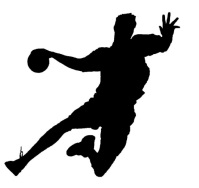 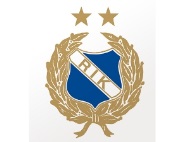 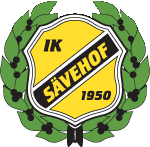 Avresa från skolan med bokad buss kl:18.00. Matchen börjar kl:19.00.Vi åker hem igen ca kl:21.00 och beräknar vara tillbaka vid skolan ca kl:21.30.Om man inte kan delta denna kväll, behöver man ledighetsansökan. Idrottsprofilarna kompenseras genom att vara lediga från profilen fredag v.49.Vi hoppas på en trevlig kväll tillsammans!/Johan, Erik och Anna